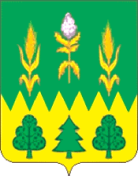 РОССИЙСКАЯ ФЕДЕРАЦИЯОРЛОВСКАЯ ОБЛАСТЬАДМИНИСТРАЦИЯ ДМИТРОВСКОГО РАЙОНАПРОЕКТ ПОСТАНОВЛЕНИЯ__________________	№ ______          г. Дмитровск О внесении изменений в постановление администрации Дмитровского района от 02 августа 2019 года №299 «Об утверждении муниципальной программы «Формирование современной городской среды на территории городского поселения Дмитровск Дмитровского района Орловской области на 2018-2024 годы»       В соответствии с Федеральным законом от 06.10.2003 года № 131-ФЗ «Об общих принципах организации местного самоуправления в Российской Федерации, постановлением Правительства Орловской области от 19 марта 2018 года № 99 «О внесении изменений в постановление Правительства Орловской области от 16 февраля 2018 года № 69 «О распределении субсидий из областного бюджета бюджетам муниципальных образований Орловской области на поддержку муниципальных программ формирования современной городской среды в рамках подпрограммы 1 «Благоустройство территорий муниципальных образований Орловской области» государственной программы Орловской области «Формирование современной городской среды на территории Орловской области»,  администрация Дмитровского района постановляет:Внести изменений в постановление администрации Дмитровского района от 02 августа 2019 года №299 «Об утверждении муниципальной программы «Формирование современной городской среды на территории городского поселения Дмитровск Дмитровского района Орловской области на 2018-2024 годы» следующие изменения:1.1. Строку паспорта программы «Объем бюджетных ассигнований Программы изложить в следующей редакции «Ориентировочный объем финансирования  Программы составляет 9495,27141 тыс. рублей на благоустройство дворовых территорий».1.2.  Пункт 7 Программы «Объем средств, необходимых на реализацию программы за счет всех источников финансирования» изложить в следующей редакции «ресурсное Обеспечение Программы отражено в приложении 2».1.3. Приложение 2 муниципальной программы «Формирование современной городской среды на территории городского поселения Дмитровск Дмитровского района Орловской области на 2018-2024 годы» изложить в новой редакции согласно приложению 1 к настоящему постановлению. 1.4. Приложение 6 муниципальной программы «Формирование современной городской среды на территории городского поселения Дмитровск Дмитровского района Орловской области на 2018-2024 годы» изложить в новой редакции согласно приложению 2 к настоящему постановлению. Разместить настоящее постановление на официальном сайте администрации Дмитровского района в информационно-телекоммуникационной сети «Интернет».Контроль за исполнение настоящего постановления возложить на первого заместителя главы администрации района Котова С. С.Глава Дмитровского района                                                                         С. А. КозинПриложение 1                                                                                                                                                                                                                                                                           к постановлению 
администрации Дмитровского районаот _____________  2019 года № ____  Приложение 2 к муниципальной программе                                                                                                                          "Формирование современной городской среды на территории                                                        городского поселения Дмитровск Дмитровского района Орловской области  на 2018 -2024 годы"ПЕРЕЧЕНЬосновных мероприятий муниципальной программы "Формирование современной городской среды на территории городского поселения Дмитровск Дмитровского района Орловской области  на 2018 -2024 годы"Приложение 2                                                                                                                                                                                                                                                                           к постановлению 
администрации Дмитровского районаот _____________  2019 года № ____   Приложение 6к   муниципальной программе  «Формирование современной городской среды на территории городского  поселения Дмитровск Дмитровского района Орловской области на 2018 - 2024 годы»Перечень   дворовых территорий многоквартирных домов на территории городского поселения    Дмитровск Дмитровского района Орловской области№ п/пНомер и наименование основного мероприятия программыответственный исполнительсроксрокОжидаемый непосредственный результат (краткое описание)Объем финансирования, всего, тыс. рублейВ том числе по годам реализации, тыс. рублейВ том числе по годам реализации, тыс. рублейВ том числе по годам реализации, тыс. рублейВ том числе по годам реализации, тыс. рублейВ том числе по годам реализации, тыс. рублейВ том числе по годам реализации, тыс. рублейВ том числе по годам реализации, тыс. рублейВ том числе по годам реализации, тыс. рублейВ том числе по годам реализации, тыс. рублейВ том числе по годам реализации, тыс. рублейВ том числе по годам реализации, тыс. рублейВ том числе по годам реализации, тыс. рублейВ том числе по годам реализации, тыс. рублей№ п/пНомер и наименование основного мероприятия программыответственный исполнительсроксрокОжидаемый непосредственный результат (краткое описание)Объем финансирования, всего, тыс. рублей20222022№ п/пНомер и наименование основного мероприятия программыответственный исполнительначала реализации окончания реализацииОжидаемый непосредственный результат (краткое описание)Объем финансирования, всего, тыс. рублей20182019202020202020202120222022202320232023202412345678888888888888Основное мероприятие 1. Благоустройство дворовых территорий многоквартирных домов на территории городского поселения Дмитровск Дмитровского района Орловской области  Основное мероприятие 1. Благоустройство дворовых территорий многоквартирных домов на территории городского поселения Дмитровск Дмитровского района Орловской области  Основное мероприятие 1. Благоустройство дворовых территорий многоквартирных домов на территории городского поселения Дмитровск Дмитровского района Орловской области  Основное мероприятие 1. Благоустройство дворовых территорий многоквартирных домов на территории городского поселения Дмитровск Дмитровского района Орловской области  Основное мероприятие 1. Благоустройство дворовых территорий многоквартирных домов на территории городского поселения Дмитровск Дмитровского района Орловской области  Основное мероприятие 1. Благоустройство дворовых территорий многоквартирных домов на территории городского поселения Дмитровск Дмитровского района Орловской области  Основное мероприятие 1. Благоустройство дворовых территорий многоквартирных домов на территории городского поселения Дмитровск Дмитровского района Орловской области  Основное мероприятие 1. Благоустройство дворовых территорий многоквартирных домов на территории городского поселения Дмитровск Дмитровского района Орловской области  Основное мероприятие 1. Благоустройство дворовых территорий многоквартирных домов на территории городского поселения Дмитровск Дмитровского района Орловской области  Основное мероприятие 1. Благоустройство дворовых территорий многоквартирных домов на территории городского поселения Дмитровск Дмитровского района Орловской области  Основное мероприятие 1. Благоустройство дворовых территорий многоквартирных домов на территории городского поселения Дмитровск Дмитровского района Орловской области  Основное мероприятие 1. Благоустройство дворовых территорий многоквартирных домов на территории городского поселения Дмитровск Дмитровского района Орловской области  Основное мероприятие 1. Благоустройство дворовых территорий многоквартирных домов на территории городского поселения Дмитровск Дмитровского района Орловской области  Основное мероприятие 1. Благоустройство дворовых территорий многоквартирных домов на территории городского поселения Дмитровск Дмитровского района Орловской области  Основное мероприятие 1. Благоустройство дворовых территорий многоквартирных домов на территории городского поселения Дмитровск Дмитровского района Орловской области  Основное мероприятие 1. Благоустройство дворовых территорий многоквартирных домов на территории городского поселения Дмитровск Дмитровского района Орловской области  Основное мероприятие 1. Благоустройство дворовых территорий многоквартирных домов на территории городского поселения Дмитровск Дмитровского района Орловской области  Основное мероприятие 1. Благоустройство дворовых территорий многоквартирных домов на территории городского поселения Дмитровск Дмитровского района Орловской области  Основное мероприятие 1. Благоустройство дворовых территорий многоквартирных домов на территории городского поселения Дмитровск Дмитровского района Орловской области  Основное мероприятие 1. Благоустройство дворовых территорий многоквартирных домов на территории городского поселения Дмитровск Дмитровского района Орловской области  1.1Благоустройство дворовой территории МЖД в г. Дмитровск по адресам: 1. ул. Кручинина д 29; 2. ул. Лесная д. 1б;3.  ул. Лесная д. 2, д.4.Администрация Дмитровского района20182018Асфальтирование 2140 кв.м. дворовых территорий, установка 12 скамеек, 12 урн, 12 светильников  Источники финансирования: Федеральный бюджет – 1416,443271416,44327------------1.1Благоустройство дворовой территории МЖД в г. Дмитровск по адресам: 1. ул. Кручинина д 29; 2. ул. Лесная д. 1б;3.  ул. Лесная д. 2, д.4.Администрация Дмитровского района20182018Асфальтирование 2140 кв.м. дворовых территорий, установка 12 скамеек, 12 урн, 12 светильников  Областной бюджет         - 862,12778862,12778------------1.1Благоустройство дворовой территории МЖД в г. Дмитровск по адресам: 1. ул. Кручинина д 29; 2. ул. Лесная д. 1б;3.  ул. Лесная д. 2, д.4.Администрация Дмитровского района20182018Асфальтирование 2140 кв.м. дворовых территорий, установка 12 скамеек, 12 урн, 12 светильников  бюджет городского поселения – 471,52636471,52636------------1.1Благоустройство дворовой территории МЖД в г. Дмитровск по адресам: 1. ул. Кручинина д 29; 2. ул. Лесная д. 1б;3.  ул. Лесная д. 2, д.4.Администрация Дмитровского района20182018Асфальтирование 2140 кв.м. дворовых территорий, установка 12 скамеек, 12 урн, 12 светильников  Внебюджетные -00------------1.1Благоустройство дворовой территории МЖД в г. Дмитровск по адресам: 1. ул. Кручинина д 29; 2. ул. Лесная д. 1б;3.  ул. Лесная д. 2, д.4.Администрация Дмитровского района20182018Асфальтирование 2140 кв.м. дворовых территорий, установка 12 скамеек, 12 урн, 12 светильников  Итого: 2750,097412750,09741------------1.2Благоустройство дворовой территории МЖД по адресу:          г. Дмитровск, 1. ул. Советская, д.141А, д.141Б; ул. Первомайская, д.53,  д.55Администрация Дмитровского района20192019Асфальтирование 2450 кв.м. дворовых территорий, установка 8 скамеек, 8 урн, 8 светильников  Источники финансирования: Федеральный бюджет – 1985,03819-1985,038191985,03819----------1.2Благоустройство дворовой территории МЖД по адресу:          г. Дмитровск, 1. ул. Советская, д.141А, д.141Б; ул. Первомайская, д.53,  д.55Администрация Дмитровского района20192019Асфальтирование 2450 кв.м. дворовых территорий, установка 8 скамеек, 8 урн, 8 светильников  Областной бюджет         - 1054,77714-1054,777141054,77714----------1.2Благоустройство дворовой территории МЖД по адресу:          г. Дмитровск, 1. ул. Советская, д.141А, д.141Б; ул. Первомайская, д.53,  д.55Администрация Дмитровского района20192019Асфальтирование 2450 кв.м. дворовых территорий, установка 8 скамеек, 8 урн, 8 светильников  Бюджет городского поселения – 271,19967-271,19967271,19967----------1.2Благоустройство дворовой территории МЖД по адресу:          г. Дмитровск, 1. ул. Советская, д.141А, д.141Б; ул. Первомайская, д.53,  д.55Администрация Дмитровского района20192019Асфальтирование 2450 кв.м. дворовых территорий, установка 8 скамеек, 8 урн, 8 светильников  Внебюджетные -0-00------1.2Благоустройство дворовой территории МЖД по адресу:          г. Дмитровск, 1. ул. Советская, д.141А, д.141Б; ул. Первомайская, д.53,  д.55Администрация Дмитровского района20192019Асфальтирование 2450 кв.м. дворовых территорий, установка 8 скамеек, 8 урн, 8 светильников  Итого: 3311,015-3311,0153311,015----------1.3Благоустройство дворовой территории МЖД по адресу: г. Дмитровск1.ул. Ульянцева д.4, д.6, д.8Администрация Дмитровского района20202020Асфальтирование  дворовых 1680 кв.м территорий, установка  скамеек 6, урн 6,  светильников 6.  Источники финансирования: Федеральный бюджет 1980,00---1980,001980,00--------1.3Благоустройство дворовой территории МЖД по адресу: г. Дмитровск1.ул. Ульянцева д.4, д.6, д.8Администрация Дмитровского района20202020Асфальтирование  дворовых 1680 кв.м территорий, установка  скамеек 6, урн 6,  светильников 6.  Областной бюджет   990,00      ---990,00990,00--------1.3Благоустройство дворовой территории МЖД по адресу: г. Дмитровск1.ул. Ульянцева д.4, д.6, д.8Администрация Дмитровского района20202020Асфальтирование  дворовых 1680 кв.м территорий, установка  скамеек 6, урн 6,  светильников 6.  Бюджет городского поселения – 64,159---64,15964,159--------1.3Благоустройство дворовой территории МЖД по адресу: г. Дмитровск1.ул. Ульянцева д.4, д.6, д.8Администрация Дмитровского района20202020Асфальтирование  дворовых 1680 кв.м территорий, установка  скамеек 6, урн 6,  светильников 6.  Внебюджетные -------------1.3Благоустройство дворовой территории МЖД по адресу: г. Дмитровск1.ул. Ульянцева д.4, д.6, д.8Администрация Дмитровского района20202020Асфальтирование  дворовых 1680 кв.м территорий, установка  скамеек 6, урн 6,  светильников 6.  Итого: 3034,159---3034,1593034,159--------1.4Благоустройство дворовой территории МЖД  в г. Дмитровск 1. ул. Красная д.1522.3-й Красный пер. д.21а,3.ул. Революционная д.25,4. ул. Советская д.82, д.82а Администрация Дмитровского района20212021Асфальтирование  дворовых территорий, установка  скамеек,  урн,  светильников  Источники финансирования: Федеральный бюджет -------------1.4Благоустройство дворовой территории МЖД  в г. Дмитровск 1. ул. Красная д.1522.3-й Красный пер. д.21а,3.ул. Революционная д.25,4. ул. Советская д.82, д.82а Администрация Дмитровского района20212021Асфальтирование  дворовых территорий, установка  скамеек,  урн,  светильников  Областной бюджет      -------------1.4Благоустройство дворовой территории МЖД  в г. Дмитровск 1. ул. Красная д.1522.3-й Красный пер. д.21а,3.ул. Революционная д.25,4. ул. Советская д.82, д.82а Администрация Дмитровского района20212021Асфальтирование  дворовых территорий, установка  скамеек,  урн,  светильников  Бюджет городского поселения 100,0-----100,0-------1.4Благоустройство дворовой территории МЖД  в г. Дмитровск 1. ул. Красная д.1522.3-й Красный пер. д.21а,3.ул. Революционная д.25,4. ул. Советская д.82, д.82а Администрация Дмитровского района20212021Асфальтирование  дворовых территорий, установка  скамеек,  урн,  светильников  Внебюджетные -0-----0-------1.4Благоустройство дворовой территории МЖД  в г. Дмитровск 1. ул. Красная д.1522.3-й Красный пер. д.21а,3.ул. Революционная д.25,4. ул. Советская д.82, д.82а Администрация Дмитровского района20212021Асфальтирование  дворовых территорий, установка  скамеек,  урн,  светильников  Итого: 100,0-----100,0-------1.5Благоустройство дворовой территории МЖД  в г. Дмитровск. 1.ул. Пионерская д.16а,2. ул. Толкачева д.24,3. ул. Толкачева д.25,4.ул. Пионерская д.2а5. ул. Братьев Овинниковых д. 10а, ул. Советская д.112,6. ул. Советская д.110Администрация Дмитровского района20222022Асфальтирование  дворовых территорий, установка  скамеек, урн, светильников  Источники финансирования: Федеральный бюджет -------------1.5Благоустройство дворовой территории МЖД  в г. Дмитровск. 1.ул. Пионерская д.16а,2. ул. Толкачева д.24,3. ул. Толкачева д.25,4.ул. Пионерская д.2а5. ул. Братьев Овинниковых д. 10а, ул. Советская д.112,6. ул. Советская д.110Администрация Дмитровского района20222022Асфальтирование  дворовых территорий, установка  скамеек, урн, светильников  Областной бюджет         -------------1.5Благоустройство дворовой территории МЖД  в г. Дмитровск. 1.ул. Пионерская д.16а,2. ул. Толкачева д.24,3. ул. Толкачева д.25,4.ул. Пионерская д.2а5. ул. Братьев Овинниковых д. 10а, ул. Советская д.112,6. ул. Советская д.110Администрация Дмитровского района20222022Асфальтирование  дворовых территорий, установка  скамеек, урн, светильников  Бюджет городского поселения 100,0------100,0100,0-----1.5Благоустройство дворовой территории МЖД  в г. Дмитровск. 1.ул. Пионерская д.16а,2. ул. Толкачева д.24,3. ул. Толкачева д.25,4.ул. Пионерская д.2а5. ул. Братьев Овинниковых д. 10а, ул. Советская д.112,6. ул. Советская д.110Администрация Дмитровского района20222022Асфальтирование  дворовых территорий, установка  скамеек, урн, светильников  Внебюджетные ------00-----1.5Благоустройство дворовой территории МЖД  в г. Дмитровск. 1.ул. Пионерская д.16а,2. ул. Толкачева д.24,3. ул. Толкачева д.25,4.ул. Пионерская д.2а5. ул. Братьев Овинниковых д. 10а, ул. Советская д.112,6. ул. Советская д.110Администрация Дмитровского района20222022Асфальтирование  дворовых территорий, установка  скамеек, урн, светильников  Итого: 100,0------100,0100,0-----1.6Благоустройство дворовой территории МЖД  в г. Дмитровск. 1.ул. Толкачева, д. 27 а, ул. Толкачева, д. 27 , ул. Толкачева, д. 29, ул. Толкачева, д. 31,2. ул. Краснаяд.1413. ул. Красная д.105а, д.105б,4.ул. Социалистическая д.90а5. . ул. Советская д.23а 6. ул. Советская д.93,7. ул. Советская д.102,8. ул. Советская д. 153б9. ул. Советская д.163Администрация Дмитровского района20232023Асфальтирование  дворовых территорий, установка  скамеек, урн, светильников  Источники финансирования: Федеральный бюджет -------------1.6Благоустройство дворовой территории МЖД  в г. Дмитровск. 1.ул. Толкачева, д. 27 а, ул. Толкачева, д. 27 , ул. Толкачева, д. 29, ул. Толкачева, д. 31,2. ул. Краснаяд.1413. ул. Красная д.105а, д.105б,4.ул. Социалистическая д.90а5. . ул. Советская д.23а 6. ул. Советская д.93,7. ул. Советская д.102,8. ул. Советская д. 153б9. ул. Советская д.163Администрация Дмитровского района20232023Асфальтирование  дворовых территорий, установка  скамеек, урн, светильников  Областной бюджет -------------1.6Благоустройство дворовой территории МЖД  в г. Дмитровск. 1.ул. Толкачева, д. 27 а, ул. Толкачева, д. 27 , ул. Толкачева, д. 29, ул. Толкачева, д. 31,2. ул. Краснаяд.1413. ул. Красная д.105а, д.105б,4.ул. Социалистическая д.90а5. . ул. Советская д.23а 6. ул. Советская д.93,7. ул. Советская д.102,8. ул. Советская д. 153б9. ул. Советская д.163Администрация Дмитровского района20232023Асфальтирование  дворовых территорий, установка  скамеек, урн, светильников  Бюджет городского поселения 100,0--------100,0----1.6Благоустройство дворовой территории МЖД  в г. Дмитровск. 1.ул. Толкачева, д. 27 а, ул. Толкачева, д. 27 , ул. Толкачева, д. 29, ул. Толкачева, д. 31,2. ул. Краснаяд.1413. ул. Красная д.105а, д.105б,4.ул. Социалистическая д.90а5. . ул. Советская д.23а 6. ул. Советская д.93,7. ул. Советская д.102,8. ул. Советская д. 153б9. ул. Советская д.163Администрация Дмитровского района20232023Асфальтирование  дворовых территорий, установка  скамеек, урн, светильников  Внебюджетные -------------1.6Благоустройство дворовой территории МЖД  в г. Дмитровск. 1.ул. Толкачева, д. 27 а, ул. Толкачева, д. 27 , ул. Толкачева, д. 29, ул. Толкачева, д. 31,2. ул. Краснаяд.1413. ул. Красная д.105а, д.105б,4.ул. Социалистическая д.90а5. . ул. Советская д.23а 6. ул. Советская д.93,7. ул. Советская д.102,8. ул. Советская д. 153б9. ул. Советская д.163Администрация Дмитровского района20232023Асфальтирование  дворовых территорий, установка  скамеек, урн, светильников  Итого: 100,0--------100,0----1.7Благоустройство дворовой территории МЖД  в г. Дмитровск. 1. ул. Братьев Овинниковых д.12а, 12б, 12г, ул. Коммунистическая д.48а2 .ул. Коммунистическая д.50,3. ул. Советская д.32,4. ул. Свободная д305.ул. Советская д.1446. ул. Советская д.1237. ул. Революционная д.328 ул. Садовая д.29. ул. Лесная д.1810.ул. Пионерская д.13, д.15, д.17,                 ул. Толкачева д.22, д.20а11.ул. Пионерская д.9а12.ул. Красная д. 141бАдминистрация Дмитровского района20242024Асфальтирование  дворовых территорий, установка  скамеек, урн, светильников  Источники финансирования: Федеральный бюджет-------------1.7Благоустройство дворовой территории МЖД  в г. Дмитровск. 1. ул. Братьев Овинниковых д.12а, 12б, 12г, ул. Коммунистическая д.48а2 .ул. Коммунистическая д.50,3. ул. Советская д.32,4. ул. Свободная д305.ул. Советская д.1446. ул. Советская д.1237. ул. Революционная д.328 ул. Садовая д.29. ул. Лесная д.1810.ул. Пионерская д.13, д.15, д.17,                 ул. Толкачева д.22, д.20а11.ул. Пионерская д.9а12.ул. Красная д. 141бАдминистрация Дмитровского района20242024Асфальтирование  дворовых территорий, установка  скамеек, урн, светильников  Областной бюджет         -------------1.7Благоустройство дворовой территории МЖД  в г. Дмитровск. 1. ул. Братьев Овинниковых д.12а, 12б, 12г, ул. Коммунистическая д.48а2 .ул. Коммунистическая д.50,3. ул. Советская д.32,4. ул. Свободная д305.ул. Советская д.1446. ул. Советская д.1237. ул. Революционная д.328 ул. Садовая д.29. ул. Лесная д.1810.ул. Пионерская д.13, д.15, д.17,                 ул. Толкачева д.22, д.20а11.ул. Пионерская д.9а12.ул. Красная д. 141бАдминистрация Дмитровского района20242024Асфальтирование  дворовых территорий, установка  скамеек, урн, светильников  Бюджет городского поселения 100,0----------100,0100,0100,01.7Благоустройство дворовой территории МЖД  в г. Дмитровск. 1. ул. Братьев Овинниковых д.12а, 12б, 12г, ул. Коммунистическая д.48а2 .ул. Коммунистическая д.50,3. ул. Советская д.32,4. ул. Свободная д305.ул. Советская д.1446. ул. Советская д.1237. ул. Революционная д.328 ул. Садовая д.29. ул. Лесная д.1810.ул. Пионерская д.13, д.15, д.17,                 ул. Толкачева д.22, д.20а11.ул. Пионерская д.9а12.ул. Красная д. 141бАдминистрация Дмитровского района20242024Асфальтирование  дворовых территорий, установка  скамеек, урн, светильников  Внебюджетные -------------1.7Благоустройство дворовой территории МЖД  в г. Дмитровск. 1. ул. Братьев Овинниковых д.12а, 12б, 12г, ул. Коммунистическая д.48а2 .ул. Коммунистическая д.50,3. ул. Советская д.32,4. ул. Свободная д305.ул. Советская д.1446. ул. Советская д.1237. ул. Революционная д.328 ул. Садовая д.29. ул. Лесная д.1810.ул. Пионерская д.13, д.15, д.17,                 ул. Толкачева д.22, д.20а11.ул. Пионерская д.9а12.ул. Красная д. 141бАдминистрация Дмитровского района20242024Асфальтирование  дворовых территорий, установка  скамеек, урн, светильников  Итого: 100,0----------100,0100,0100,0Всего по основному мероприятию 1:Всего по основному мероприятию 1:Всего по основному мероприятию 1:Всего по основному мероприятию 1:Всего по основному мероприятию 1:Источники финансирования:Федеральный бюджет 5381,481461416,443271985,038191985,038191980,00---------Всего по основному мероприятию 1:Всего по основному мероприятию 1:Всего по основному мероприятию 1:Всего по основному мероприятию 1:Всего по основному мероприятию 1:Областной бюджет2906,90492862,127781054,777141054,77714990,00---------Всего по основному мероприятию 1:Всего по основному мероприятию 1:Всего по основному мероприятию 1:Всего по основному мероприятию 1:Всего по основному мероприятию 1:Бюджет городского поселения 1206,88503471,52636271,19967271,1996764,159100,0100,0100,0100,0100,0100,0100,0100,0100,0Всего по основному мероприятию 1:Всего по основному мероприятию 1:Всего по основному мероприятию 1:Всего по основному мероприятию 1:Всего по основному мероприятию 1:Внебюджетные источники00000000000000Всего по основному мероприятию 1:Всего по основному мероприятию 1:Всего по основному мероприятию 1:Всего по основному мероприятию 1:Всего по основному мероприятию 1:Всего: 9495,271412750,097413311,0153311,0153034,159100,0100,0100,0100,0100,0100,0100,0100,0100,0№ п/пАдрес дворовой территорииПлощадь дворовой территории, кв.м.Площадь дворовой территории, кв.м.Год начала реализации проекта№ п/пАдрес дворовой территорииОбщая площадь дворовой территорииВ том числе площадь асфальтового покрытия дворовой территории, требующего благоустройстваГод начала реализации проекта1ул. Лесная, д. 1 б485415020182ул. Лесная, д. 2270122520182ул. Лесная, д. 4499237820183ул. Кручинина, д. 29358335020184ул. Советская, д. 141 а10881141020194ул. Советская, д. 141 а10881141020194ул. Первомайская, д.5310881141020194ул. Первомайская, д.5510881141020195ул. Ульянцева, д. 410930168020205ул. Ульянцева, д.610930168020205ул. Ульянцева, д.810930168020206ул. Красная, д. 1522188125202173-й Красный пер. д. 21 а442225020218ул. Революционная д. 25132310020219ул. Советская, д. 82304030520219ул. Советская, д. 82 а3040305202110ул. Толкачева, д. 241960440202211ул. Толкачева, д. 252913370202212ул. Пионерская, д. 16 а2078180202213ул. Пионерская , 2 а2755400202214ул. Братьев Овинниковых, д. 10 а2320188202215ул. Советская, д. 11294380202215ул. Советская, д. 11094380202216ул. Красная, д. 105 а3607290202317ул. Красная, д. 105 б3607290202318ул. Социалистическая, д. 90 а1760150202319ул. Красная, д. 1411056100202320ул. Толкачева, д. 27 а98071470202320ул. Толкачева, д. 2798071470202320ул. Толкачева, д. 2998071470202320ул. Толкачева, д. 3198071470202321ул. Советская, д. 931062135202322ул. Советская, д. 1021304247202323ул. Советская, д. 153 б14292550202324ул. Советская, д. 1632406165202325ул. Советская, д. 23 а3661250202326ул. Братьев Овинниковых, д. 12 а8512890202426ул. Братьев Овинниковых, д. 12 б8512890202426ул. Братьев Овинниковых, д. 12 г8512890202426ул. Коммунистическая, д. 488512890202427ул. Коммунистическая, д. 503200270202428ул. Лесная, д. 182150292,5202429ул.  Садовая, д. 2738160202430ул. Революционная, д. 321613100202431ул. Советская, д. 1231290150202432ул. Советская, д. 144840125202433ул. Советская, д. 32114068202434ул. Свободная д. 304482200202435ул. Красная, д. 141 б2447200202436ул. Пионерская, д. 9 а2322200202437ул. Пионерская, д. 13188601590202437ул. Пионерская, д. 15188601590202437ул. Пионерская, д. 17188601590202437ул. Толкачева, д. 22188601590202437ул. Толкачева, д. 20 а1886015902024